职业技能等级认定申报表职业技能等级认定申报表职业技能等级认定申报表职业技能等级认定申报表职业技能等级认定申报表职业技能等级认定申报表职业技能等级认定申报表职业技能等级认定申报表职业技能等级认定申报表职业技能等级认定申报表职业技能等级认定申报表职业技能等级认定申报表职业技能等级认定申报表姓名姓名xxxxxx性别xxxxxxxx出生年月出生年月1xxxx1xxxx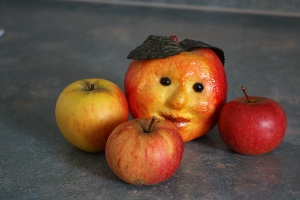 文化程度文化程度xxxxxxxxxxxxxxx考生来源考生来源其他其他身份证号码身份证号码xxxxxxxxxxxxxxxxxxxxxxxxxxxxxxxxxxx电话xxxxxxxxxxxxxxx工作单位工作单位邮编邮编450000450000单位地址单位地址参加工作时间参加工作时间原职业（工种）原职业（工种）原职业（工种）原职业（工种）等级原职业（工种）等级原证书编号原证书编号原证书编号申报职业（工种）申报职业（工种）      机动车鉴定评估师      机动车鉴定评估师      机动车鉴定评估师      机动车鉴定评估师      机动车鉴定评估师      机动车鉴定评估师      机动车鉴定评估师      机动车鉴定评估师      机动车鉴定评估师      机动车鉴定评估师      机动车鉴定评估师申报职业工龄申报职业工龄6年6年申报等级申报等级申报等级四级四级四级四级四级四级个人工作简历诚信 承诺本人承诺填写和提交的所有材料均准确、真实有效。如有失信或弄虚作假，本人愿意承担一切不实承诺引起的后果及法律责任，并愿接收相关处理。申请人（签名）（本人签字）2022年  2  月  26 日本人承诺填写和提交的所有材料均准确、真实有效。如有失信或弄虚作假，本人愿意承担一切不实承诺引起的后果及法律责任，并愿接收相关处理。申请人（签名）（本人签字）2022年  2  月  26 日本人承诺填写和提交的所有材料均准确、真实有效。如有失信或弄虚作假，本人愿意承担一切不实承诺引起的后果及法律责任，并愿接收相关处理。申请人（签名）（本人签字）2022年  2  月  26 日本人承诺填写和提交的所有材料均准确、真实有效。如有失信或弄虚作假，本人愿意承担一切不实承诺引起的后果及法律责任，并愿接收相关处理。申请人（签名）（本人签字）2022年  2  月  26 日本人承诺填写和提交的所有材料均准确、真实有效。如有失信或弄虚作假，本人愿意承担一切不实承诺引起的后果及法律责任，并愿接收相关处理。申请人（签名）（本人签字）2022年  2  月  26 日本人承诺填写和提交的所有材料均准确、真实有效。如有失信或弄虚作假，本人愿意承担一切不实承诺引起的后果及法律责任，并愿接收相关处理。申请人（签名）（本人签字）2022年  2  月  26 日本人承诺填写和提交的所有材料均准确、真实有效。如有失信或弄虚作假，本人愿意承担一切不实承诺引起的后果及法律责任，并愿接收相关处理。申请人（签名）（本人签字）2022年  2  月  26 日本人承诺填写和提交的所有材料均准确、真实有效。如有失信或弄虚作假，本人愿意承担一切不实承诺引起的后果及法律责任，并愿接收相关处理。申请人（签名）（本人签字）2022年  2  月  26 日本人承诺填写和提交的所有材料均准确、真实有效。如有失信或弄虚作假，本人愿意承担一切不实承诺引起的后果及法律责任，并愿接收相关处理。申请人（签名）（本人签字）2022年  2  月  26 日本人承诺填写和提交的所有材料均准确、真实有效。如有失信或弄虚作假，本人愿意承担一切不实承诺引起的后果及法律责任，并愿接收相关处理。申请人（签名）（本人签字）2022年  2  月  26 日本人承诺填写和提交的所有材料均准确、真实有效。如有失信或弄虚作假，本人愿意承担一切不实承诺引起的后果及法律责任，并愿接收相关处理。申请人（签名）（本人签字）2022年  2  月  26 日本人承诺填写和提交的所有材料均准确、真实有效。如有失信或弄虚作假，本人愿意承担一切不实承诺引起的后果及法律责任，并愿接收相关处理。申请人（签名）（本人签字）2022年  2  月  26 日职业技能培训情况                    培训机构：结业时间：                    培训机构：结业时间：                    培训机构：结业时间：                    培训机构：结业时间：                    培训机构：结业时间：                    培训机构：结业时间：                    培训机构：结业时间：                    培训机构：结业时间：                    培训机构：结业时间：                    培训机构：结业时间：                    培训机构：结业时间：                    培训机构：结业时间：评价机构意见理论成绩理论成绩实操成绩实操成绩综合成绩综合成绩评价机构意见评价机构：发证日期：评价机构：发证日期：评价机构：发证日期：评价机构：发证日期：评价机构：发证日期：评价机构：发证日期：评价机构：发证日期：评价机构：发证日期：评价机构：发证日期：评价机构：发证日期：评价机构：发证日期：评价机构：发证日期：